Н А К А З06.03. 2014				№ 38Про внесення змін до наказу Департаменту освіти від 09.02.2014 №21 «Про проведення VІІІ міського турніру юних журналістів для учнів 9-11-х класів загальноосвітніх навчальних закладів»Відповідно до наказу Харківського регіонального центру оцінювання якості освіти від 07.10.2013 № 61-O «Про Порядок проведення пробного зовнішнього незалежного оцінювання в 2014 році», Положення про проведення пробного  зовнішнього незалежного оцінювання навчальних досягнень випускників навчальних закладів системи загальної середньої освіти, згідно з календарним планом підготовки та проведення ЗНО-2014 та з метою забезпечення участі у пробному зовнішньому незалежному оцінюванні з української мови учнів 11-х класів – учасників VІІІ міського турніру юних журналістів НАКАЗУЮ:Внести зміни до наказу Департаменту освіти від 09.02.2014 №21 «Про проведення VІІІ міського турніру юних журналістів для учнів 9-11-х класів загальноосвітніх навчальних закладів», виклавши пункти 2, 3 у новій редакції:«2. Оргкомітету турніру:Провести VІІІ міський турнір юних журналістів для учнів 9-11-х класів загальноосвітніх навчальних закладів в два етапи:І (районний) етап – до 14 березня 2014 року;ІІ (міський) етап – 23 березня 2014 року на базі Харківської гімназії №12 Харківської міської ради Харківської області.2.2. Здійснити нагородження переможців Турніру.23.03.20143. Науково-методичному педагогічному центру Департаменту освіти (Дулова А.С.) здійснити організаційно-методичне забезпечення проведення Турніру.До 23.03.2014»4. Методисту відділу інформаційно-методичного та технічного забезпечення Науково-методичного педагогічного центру Рубаненко-Крюковій М.Ю. розмістити цей наказ на сайті Департаменту освіти. До 17.03.20145. Контроль за виконанням цього наказу покласти на заступника директора Департаменту освіти Стецюру Т.П..Директор Департаменту освіти                                                      О.І. ДеменкоЗ наказом ознайомлені:Стецюра Т.П. Дулова А.С. Рубаненко-Крюковій М.Ю.Сергєєва О.М., 725-25-12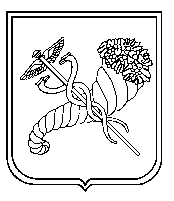 